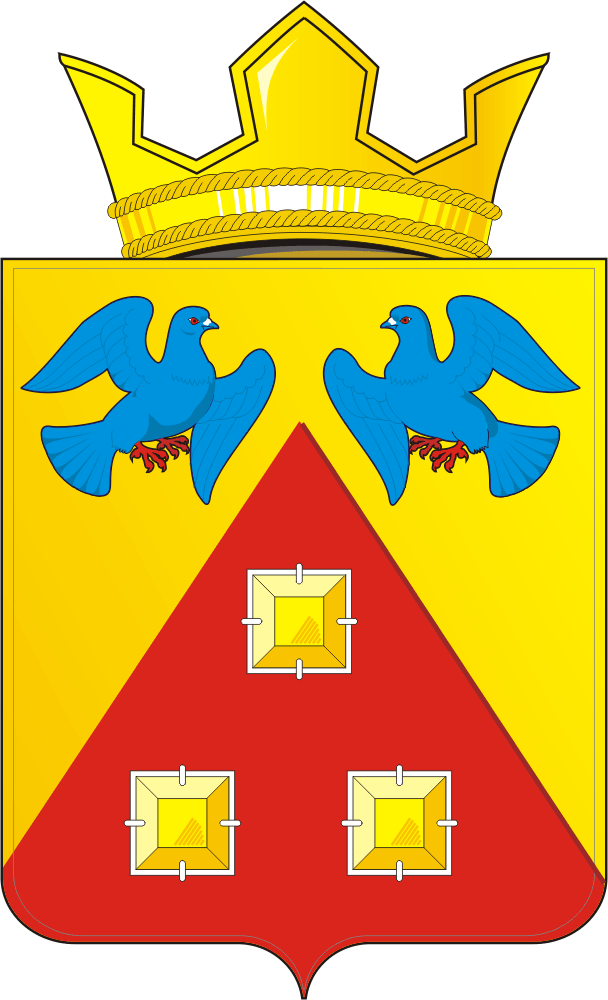 КОНТРОЛЬНО – СЧЕТНЫЙ  ОРГАН «СЧЕТНАЯ ПАЛАТА»МУНИЦИПАЛЬНОГО  ОБРАЗОВАНИЯ САРАКТАШСКИЙ  ПОССОВЕТ  САРАКТАШСКОГО РАЙОНА ОРЕНБУРГСКОЙ ОБЛАСТИ462100, Оренбургская область, п.Саракташ, ул.Свердлова/Депутатская, 5/5, тел. (35333) 6-11-97 E-mail: lan-ksp@mail.ru_____________________________________________            « 04 » февраля   2020 г.                                                                                                       № 1   ЗАКЛЮЧЕНИЕна проект решения Совета депутатов муниципального образования Саракташский поссовет «О внесении изменений в решение Совета депутатов муниципального образования Саракташский поссовет от 20 декабря 2019 года  №277  «О бюджете муниципального образования  Саракташский поссовет на  2020 год и на плановый период 2021 и 2022 годов»         Заключение контрольно-счетного органа  «Счетная палата» муниципального образования Саракташский поссовет (далее – Счетная палата) на проект решения Совета депутатов муниципального образования Саракташский поссовет «О внесении изменений в решение Совета депутатов муниципального образования Саракташский поссовет от 20 декабря 2019 года №277 «О бюджете муниципального образования Саракташский поссовет на 2020 год и на плановый период 2021 и 2022 годов» (далее – Проект решения) подготовлено в соответствии с требованиями Бюджетного кодекса Российской Федерации, Федерального закона от 07.02.2011 № 6-ФЗ «Об общих принципах организации деятельности контрольно-счетных органов субъектов Российской Федерации и муниципальных образований», Положения «О бюджетном процессе в муниципальном образовании Саракташский поссовет», утвержденного решением Совета депутатов муниципального образования Саракташский поссовет от 28.11.2016г. № 95, Положения о контрольно-счетном органе «Счетная палата» муниципального образования Саракташский поссовет Саракташского раона Оренбургской области», утвержденного решением Совета депутатов муниципального образования Саракташский поссовет от 26.11.2015г. №29.        Проект решения представлен на экспертизу в Счетную палату ведущим специалистом-бухгалтером администрации муниципального образования Саракташский поссовет 03.02.2020 года. Общие положения        Предлагаемые Проектом решения изменения коснутся доходной и расходной части  местного бюджета.         Внесение изменений в бюджет муниципального образования Саракташский поссовет на 2020 год и плановый период 2021 и 2022 годов обусловлено изменением размера межбюджетных трансфертов (дотаций) на основании уведомления по расчетам между бюджетами по межбюджетным трансфертам от 17.01.2020г.  №8-1/1-1 в части размера дотации из бюджета Саракташского района бюджету муниципального образования Саракташский поссовет.         Проектом решения предлагается утвердить: доходы бюджета МО Саракташский поссовет в сумме 109 999 000,00 рублей,  или увеличить на  6 260 000,00 рублей по сравнению с ранее утвержденными назначениями (103 739 000,00 рублей);  расходы - в размере 109 999 000,00 рублей,  или увеличить на 6 260 000,00 рублей по сравнению с ранее утвержденными назначениями (103 739 000,00 рублей). Объём дефицита предлагается утвердить в сумме  0,00  рублей.  2. Изменение доходной части  бюджета муниципального образования Саракташский поссовет       Проектом решения предлагается утвердить доходы муниципального образования Саракташский поссовет на 2020 год в объеме 109 999 000,00 рублей за счет увеличения безвозмездных поступлений (таблица 1), в том числе по группам:Таблица №1 (руб.)        Размер «Безвозмездных поступлений» на 2020 год предлагается утвердить в сумме 64 987 000,00 рублей, или увеличивается на 6 260 000,00 рублей по сравнению с ранее утвержденным бюджетом (58 727 000,00 рублей) за счет увеличения дотаций, в том числе за счет увеличения по коду 000 202 15002000000 150 «Дотации бюджетам сельских поселений на поддержку мер по обеспечению сбалансированности бюджетов».        «Субсидии бюджетам бюджетной системы Российской Федерации (межбюджетные субсидии)» сохраняются в прежнем объеме.Изменение расходной части бюджетамуниципального образования Саракташский поссовет        На 2020 год проектом решения о бюджете предусмотрены изменения по расходам.  Согласно представленного проекта, расходы местного бюджета предлагается  увеличить на общую сумму 6 260 000,00 рублей, в результате они составят 109 999 000,00 рублей (таблица 2).                                                                                                                                     Таблица 2 (руб.)        Изменения вносятся по следующим разделам:         - Увеличение бюджетных ассигнований по разделу 0500 «Национальная экономика» на 6 260 000,00 рублей (42 770 303,50 рублей), за счет увеличения расходов по подразделу 0502 «Коммунальное  хозяйство» в том числе, за счет увеличения:        дотации бюджетам сельских поселений на поддержку мер по обеспечению сбалансированности бюджетов на 6 260 000,00 рублей (подготовка проектной документации на объекты капитального строительства: сливная станция для приема хозяйственно-бытовых стоков п.Саракташ; наружные сети водоотведения в микрорайоне Западный п.Саракташ; наружные сети водоснабжения в п.Саракташ от перекрестка ул.Чапаева, ул.Ленина до перекрестка ул.Больничная, ул.Просторная Оренбургской области).4. Дефицит, источники покрытия дефицита бюджета                                                   муниципального образования Саракташский поссовет         Согласно представленному проекту решения, вносимые в решение о бюджете изменения не влияют на размер бюджетного дефицита, который составит 0,00 рублей. Решением Совета депутатов от 20.12.2019 года №277 дефицит бюджета не предусмотрен.  Выводы и предложения:        Счётная палата предлагает принять предложенный проект решения Совета депутатов муниципального образования Саракташский поссовет «О внесении изменений в решение Совета депутатов муниципального образования Саракташский поссовет от 20.12.2019г. №277 «О бюджете муниципального образования Саракташский поссовет на 2020 год и плановый период 2021 и 2022 годов».      Председатель Счетной палаты        Саракташского поссовета                                                                  Л.А. Никонова  Наименование показателяУтверждено решением о бюджете от 20.12.19г. №277Проект решения о внесении изменений в бюджет МО Саракташский поссовет на 2020 год и плановый период 2021-2022г.Отклонение (+,-)НАЛОГОВЫЕ И НЕНАЛОГОВЫЕ ДОХОДЫ45 012 000,0045 012 000,000,00Налоги на прибыль, доходы22 390 000,0022 390 000,000,00Налоги на товары (работы, услуги), реализуемые на территории Российской Федерации 9 242 000,009 242 000,000,00Налоги на совокупный доход1 452 000,001 452 000,000,00Налоги на имущество 11 792 000,0011 792 000,000,00Доходы от компенсации затрат бюджетов сельских поселений136 000,00136 000,000,00БЕЗВОЗМЕЗДНЫЕ ПОСТУПЛЕНИЯ58 727 000,0064 987 000,006 260 000,00Дотации бюджетам бюджетной системы Российской Федерации 26 466 000,0032 726 000,006 260 000,00Субсидии бюджетам бюджетной системы Российской Федерации32 261 000,0032 261 000,000,00Иные межбюджетные трансферты0,000,000,00ИТОГО ДОХОДОВ:103 739 000,00109 999 000,006 260 000,00Наименование показателейРазделУтверждено решением о бюджете от 20.12.19 №277Проект решения о внесении изменений в бюджет МО Саракташский поссовет на 2019 год и плановый период 2020-2021г.Отклонение(+,-)Общегосударственные вопросы010012 554 393,0012 554 393,000,00Национальная безопасность и правоохранительная деятельность03001 522 500,001 522 500,000,00Национальная экономика040023 717 203,5023 717 203,500,00Жилищно-коммунальное хозяйство050036 510 303,5042 770 303,50+ 6 260 000,00Культура и кинематография080029 234 600,0029 234 600,000,0Физическая культура и спорт1100200 000,00200 000,000,00ИТОГО РАСХОДОВ:103 739 000,00109 999 000,00+ 6 260 000,00